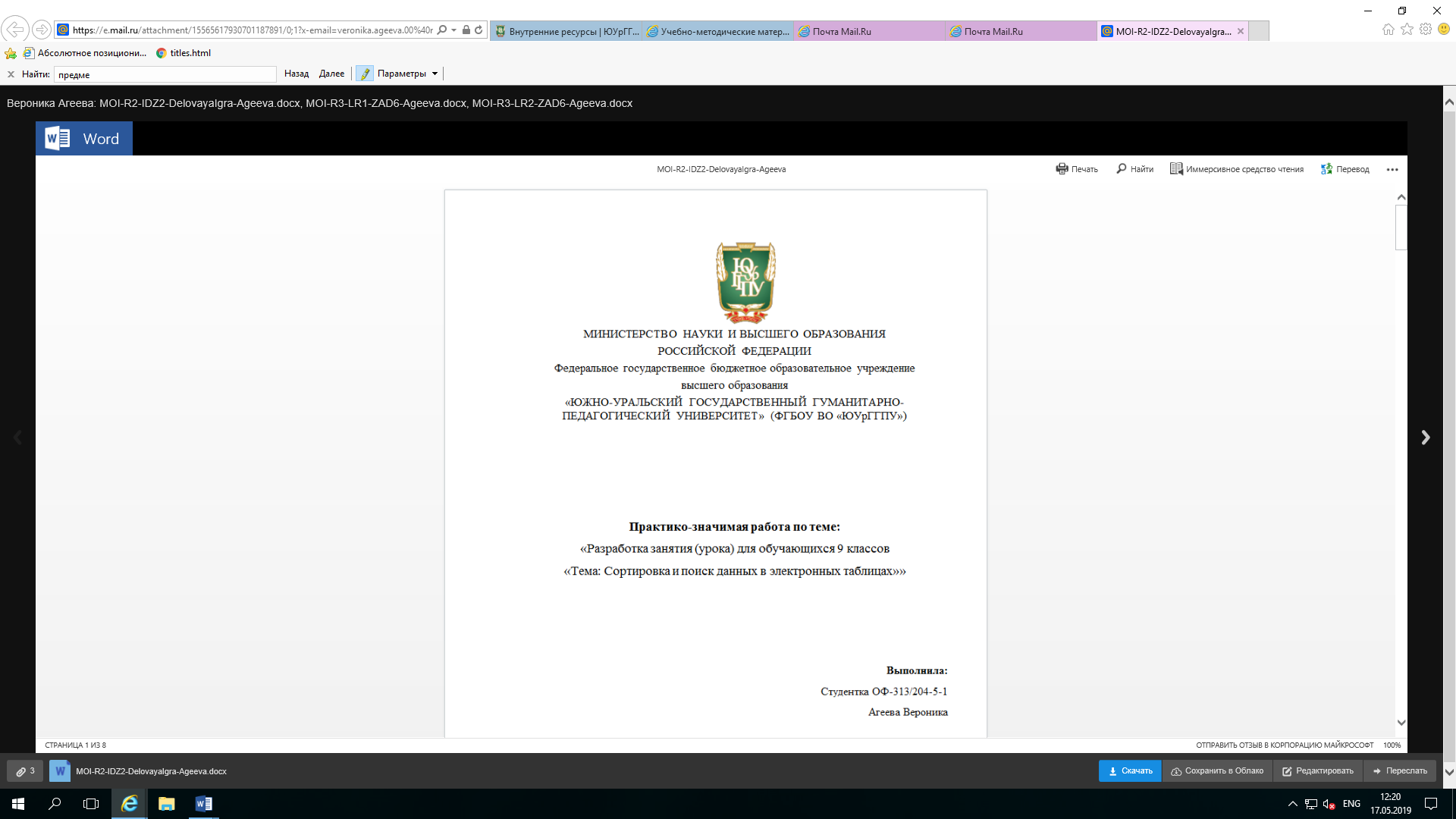 МИНИСТЕРСТВО НАУКИ И ВЫСШЕГО ОБРАЗОВАНИЯРОССИЙСКОЙ ФЕДЕРАЦИИФедеральное государственное бюджетное образовательное учреждениевысшего образования«ЮЖНО-УРАЛЬСКИЙ ГОСУДАРСТВЕННЫЙ
ГУМАНИТАРНО-ПЕДАГОГИЧЕСКИЙ УНИВЕРСИТЕТ»(ФГБОУ ВО «ЮУрГГПУ»)Профессионально-педагогический институтТема: Формирование коммуникативных универсальных учебных действий у младших школьников на уроках по дисциплине «Окружающий мир»Курсовая работа по дисциплине: «Методика обучению предмету «Окружающий мир» в начальной школе»Направление: Педагогическое образованиекод, направлениеНаправленность программы бакалавриата«Начальное образование. Дошкольное образование»Форма обучения: заочнаяЧелябинск2020 годОглавлениеВведениеЗа последние десятилетия в обществе произошли кардинальные изменения в представлении о целях образования и путях их реализации. Приоритетной целью школьного образования, вместо простой передачи знаний, умений и навыков от учителя к ученику, становится развитие способности ученика самостоятельно ставить учебные цели, проектировать пути их реализации, контролировать и оценивать свои достижения, иначе говоря - формирование умения учиться.Другими словами, среди многообразных педагогических моделей в настоящее время получила распространение личностно-ориентированная модель образования в школе, в основу которой входит формирование у учащихся системы универсальных учебных действий (УУД). В качестве одного из основных критериев эффективности учебно-воспитательного процесса рассматривать формирование индивидуальности учащихся, талантливых, способных, усердных, с развитыми коммуникативными универсальными учебными действиями, участников открытого педагогического процесса, подготовленных к жизни в открытом обществе, начиная с первых лет обучения в школе.Каждый учебный предмет в зависимости от предметного содержания и способов организации учебной деятельности, обучающихся раскрывает определённые возможности для формирования универсальных учебных действий.Особенность предмета «Окружающий мир» состоит в том, что он, имея ярко выраженный интегрированный характер, соединяет в равной мере природоведческие, обществоведческие, исторические знания и дает обучающемуся материал естественных и социально-гуманитарных наук, необходимый для целостного и системного видения мира и его важнейших взаимосвязей.Именно младший школьный возраст благоприятен для овладения коммуникативными универсальными учебными действиями в силу особой чуткости общения. Таким образом, уроки окружающего мира могут стать основой формирования коммуникативных универсальных учебных действий. Задачей педагога в этих условиях является использование всевозможных способов формирования коммуникативных универсальных учебных действий.В этом заключается актуальность темы моей работы.Для формирования коммуникативных универсальных учебных действий младших школьников требуются специальные методы и приёмы в учебно-воспитательном процессе. В рамках предмета «Окружающий мир» для формирования коммуникативных универсальных учебных действий используются следующие методы обучения: работа в парах и малых группах, метод сотрудничества, беседы, дискуссии, наблюдение и фиксирование результатов, поиск информации, а также приемы: «командно-игровая деятельность», «учимся вместе».Проблема исследования: потребность общества и системы образования в формировании коммуникативных универсальных учебных действий учащихся, являющихся одной из основных составляющих умения учиться, начиная с младшего школьного возраста, что является требованием Федерального государственного образовательного стандарта.Объектом исследования является образовательный процесс на уроках окружающего мира.Предмет исследования: формирование коммуникативных универсальных учебных действий учащихся младших классов на уроках окружающего мира.Цель исследования: выявить особенности формирования коммуникативных универсальных учебных действий, учащихся на уроках окружающего мира.В соответствии с целью были поставлены следующие задачи:Задачи исследования:1. Проанализировать психолого-педагогическую литературу по теме исследования.2. Определить сущность, особенности, значение коммуникативных универсальных учебных действий младших школьников.Методы работы: анализ и синтез литературы, посвященной проблеме исследования.Работа состоит из ведения, двух глав, заключения, выводов, списка литературы. Глава 1.  Теоретические основы формирования коммуникативных УУД младших школьников на уроках окружающего мира1.1 Сущностная характеристика понятия «универсальные учебные действия»Теоретико – методологической основой разработки программы развития универсальных учебных действий для начального общего образования в рамках создания Государственных стандартов общего образования явились культурно-исторический и деятельностный подходы (Л.С.Выготский, А.Н. Выготский, П.Я. Гальперин, Д.Б. Эльконин и др.). Они раскрывают основные психологические условия и механизмы процесса усвоения знаний, формирования картины мира, общую структуру учебной деятельности. Созданная на их основе Программа развития универсальных учебных действий позволяет выделить основные результаты обучения и воспитания, которые выражаются в терминах универсальных учебных действий как показателей гармоничного развития личности, обеспечивающие широкие возможности учащимся для овладения знаниями, умениями, навыками, компетентностями личности, способностью и готовностью к познанию мира, обучению, сотрудничеству, самообразованию и саморазвитию. [3] В широком значении термин «универсальные учебные действия» означает умение учиться, то есть способность субъекта к саморазвитию и самосовершенствованию путем сознательного и активного присвоения нового социального опыта. В более узком (собственно психологическом значении) этот термин можно определить, как совокупность способов действия учащегося (а также связанных с ними навыков учебной работы), обеспечивающих его способность к самостоятельному усвоению новых знаний и умений, включая организацию этого процесса [1]. Такая способность учащегося самостоятельно успешно усваивать новые знания, умения и компетентности, включая самостоятельную организацию процесса усвоения, т. е. умение учиться обеспечивается тем, что универсальные учебные действия как обобщенные действия открывают возможность широкой ориентации учащихся, – как в различных предметных областях, так и в строении самой учебной деятельности, включая осознание учащимися ее целевой направленности, ценностно-смысловых и операциональных характеристик. Таким образом, достижение «умения учиться» предполагает полноценное освоение всех компонентов учебной деятельности, которые включают:познавательные и учебные мотивы;учебную цель;учебную задачу; учебные действия и операции (ориентировка, преобразование материала, контроль и оценка). «Умение учиться» выступает существенным фактором повышения эффективности освоения учащимися предметных знаний, умений и формирования компетенций, образа мира и ценностно-смысловых оснований личностного морального выбора [4].Универсальные учебные действия – способность субъекта к саморазвитию и самосовершенствованию путем сознательного и активного присвоения нового социального опыта; совокупность действий учащегося, обеспечивающих его культурную идентичность, социальную компетентность, толерантность, способность к самостоятельному усвоению новых знаний и умений, включая организацию этого процесса [15].По мнению О.А. Карабановой, «универсальные учебные действия» – это обобщенные действия, открывающие возможность широкой ориентации учащихся, – как в различных предметных областях, так и в строении самой учебной деятельности, включая осознание учащимися ее целевой направленности, ценностно-смысловых и операциональных характеристик. Исходя из трактовок, приведенных ранее, можно выделить основную сущностную характеристику универсальных учебных действий. В современной науке такой характеристикой считается универсальность, которая проявляется в том, что УУД:-    носят надпредметный (метапредметный) характер;- обеспечивают целостность общекультурного, личностного и познавательного развития и саморазвития личности;- обеспечивают преемственность всех ступеней образовательного процесса;- лежат в основе организации и регуляции любой деятельности учащегося независимо от ее специально-предметного содержания;- обеспечивают этапы усвоения учебного содержания и формирования психологических способностей учащегося. Таким образом, универсальный характер УУД проявляется в том, что они носят надпредметный, метапредметный характер; реализуют целостность общекультурного, личностного и познавательного развития и саморазвития личности; обеспечивают преемственность всех степеней образовательного процесса; лежат в основе организации и регуляции любой деятельности учащегося независимо от ее специально-предметного содержания. Универсальные учебные действия обеспечивают этапы усвоения учебного содержания и формирования психологических способностей учащегося.Обратимся к определению основных функций универсальных учебных действий в образовательном процессе школы. Анализ современных научно-педагогических источников позволил нам следующим образом определить основные функции УУД в образовательном процессе:- обеспечивают учащемуся возможность самостоятельно осуществлять деятельность учения, ставить учебные цели, искать и использовать необходимые средства и способы их достижения, уметь контролировать и оценивать учебную деятельность и ее результаты;- создают условия для гармоничного развития личности и ее самореализации на основе готовности к непрерывному образованию, компетентности «научить учиться», и сотрудничества со взрослыми и сверстниками, толерантности в поликультурном обществе, высокой социальной и профессиональной мобильности; - обеспечивают успешное усвоение знаний, умений и навыков, формирование картины мира, компетентностей в любой предметной области познания.Овладение учащимися универсальными учебными действиями создают возможность самостоятельного успешного усвоения новых знаний, умений и компетентностей на основе формирования умения учиться. Эта возможность обеспечивается тем, что универсальные учебные действия – это обобщенные действия, порождающие широкую ориентацию учащихся в различных предметных областях познания и мотивацию к обучению. [11]Овладение учащимися универсальными учебными действиями происходит в контексте разных учебных предметов. Совершенно очевидно, что жесткой градации по формированию определенного вида УУД в процессе изучения конкретного предмета нет и не может быть. Однако, перенос акцентов возможен. В одних темах может уделяться большое внимание формированию одних видов УУД, в других – на формирование других УУД. Но в целом, содержание учебного курса должно быть выстроено так, чтобы одним из планируемых результатов изучения различных тем стало бы формирование всех четырех видов универсальных учебных действий. 1.2 Виды универсальных учебных действий     В составе основных видов универсальных учебных действий, соответствующих ключевым целям общего образования, можно выделить четыре блока: [3]1) личностный; 2) регулятивный (включающий также действия саморегуляции);3) познавательный; 4) коммуникативный.1. Личностные действия обеспечивают ценностно-смысловую ориентацию учащихся (знание моральных норм, умение соотносить поступки и события с принятыми этическими принципами, умение выделить нравственный аспект поведения) и ориентацию в социальных ролях и межличностных отношениях. Применительно к учебной деятельности следует выделить три вида личностных действий:- личностное, профессиональное, жизненное самоопределение;- смыслообразование, т. е. установление учащимися связи между целью учебной деятельности и ее мотивом, другими словами, между результатом учения и тем, что побуждает деятельность, ради чего она осуществляется;- нравственно-этическая ориентация, в том числе и оценивание усваиваемого содержания (исходя из социальных и личностных ценностей), обеспечивающее личностный моральный выбор.2. Регулятивные действия обеспечивают учащимся организацию их учебной деятельности. К ним относятся:- целеполагание как постановка учебной задачи на основе соотнесения того, что уже известно и усвоено учащимся, и того, что еще неизвестно;- планирование - определение последовательности промежуточных целей с учетом конечного результата; составление плана и последовательности действий;- прогнозирование - предвосхищение результата и уровня усвоения знаний, его временных характеристик;- контроль в форме сличения способа действия и его результата с заданным эталоном с целью обнаружения отклонений и отличий от эталона;- коррекция - внесение необходимых дополнений и корректив в план и способ действия в случае расхождения эталона, реального действия и его результата;- оценка – выделение и осознание учащимся того, что уже усвоено и что еще нужно усвоить, осознание качества и уровня усвоения;- саморегуляция как способность к мобилизации сил и энергии, к волевому усилию (к выбору в ситуации мотивационного конфликта) и к преодолению препятствий.3. Познавательные универсальные действия включают общеучебные, логические, а также постановку и решение проблемы.Общеучебные универсальные действия:-   самостоятельное выделение и формулирование познавательной цели;- поиск и выделение необходимой информации; применение методов информационного поиска, в том числе с помощью компьютерных средств;-   структурирование знаний;-  осознанное и произвольное построение речевого высказывания в устной и письменной форме;-  выбор наиболее эффективных способов решения задач в зависимости от конкретных условий;-  рефлексия способов и условий действия, контроль и оценка процесса и результатов деятельности;-  смысловое чтение как осмысление цели чтения и выбор вида чтения в зависимости от цели; извлечение необходимой информации из прослушанных текстов различных жанров; определение основной и второстепенной информации; понимание и адекватная оценка языка средств массовой информации;- постановка и формулирование проблемы, самостоятельное создание алгоритмов деятельности при решении проблем творческого и поискового характера.Особую группу общеучебных универсальных действий составляют знаково-символические действия:- моделирование - преобразование объекта из чувственной формы в модель, где выделены существенные характеристики объекта;- преобразование модели с целью выявления общих законов, определяющих данную предметную область.Логические универсальные действия:- анализ объектов с целью выделения признаков (существенных, несущественных);- синтез-составление целого из частей, в том числе самостоятельное достраивание с восполнением недостающих компонентов;- выбор оснований и критериев для сравнения, классификации объектов;- подведение под понятие, выведение следствий;- установление причинно-следственных связей;- построение логической цепи рассуждений;- доказательство;- выдвижение гипотез и их обоснование.4. Коммуникативные действия обеспечивают социальную компетентность и учет позиции других людей, партнеров по общению или деятельности; умение слушать и вступать в диалог; участвовать в коллективном обсуждении проблем; интегрироваться в группу сверстников и строить продуктивное взаимодействие и сотрудничество со сверстниками и взрослыми.К коммуникативным действиям относятся:- планирование учебного сотрудничества с учителем и сверстниками - определение цели, функций участников, способов взаимодействия;- постановка вопросов - инициативное сотрудничество в поиске и сборе информации;- разрешение конфликтов - выявление, идентификация проблемы, поиск и оценка альтернативных способов разрешения конфликта, принятие решения и его реализация;-  управление поведением партнера - контроль, коррекция, оценка его действий;- умение с достаточной полнотой и точностью выражать свои мысли в соответствии с задачами и условиями коммуникации; владение монологической и диалогической формами речи в соответствии с грамматическими и синтаксическими нормами родного языка [5].Таким образом, Федеральный государственный образовательный стандарт начального общего образования выделяет четыре вида универсальных учебных действий: личностные, регулятивные, познавательные и коммуникативные. Рассмотренная система универсальных учебных действий позволяет использовать в образовательном процессе принцип управляемого перехода от деятельности в учебной ситуации к деятельности в жизненной ситуации [16]. Процесс обучения задает содержание и характеристики учебной деятельности ребенка и тем самым определяет зону ближайшего развития универсальных учебных действий.универсальный учебный язык грамм1.3 Место коммуникативных универсальных учебных действий в системе универсальных учебных действий младших школьниковВ контексте концепции универсальных учебных действий   коммуникация рассматривается   как смысловой   аспект общения и социального взаимодействия, в состав базовых компонентов которой входят:- потребность ребенка в общении с взрослыми и сверстниками;-овладение определенными вербальными и невербальными средствами общения;- позитивное отношение к процессу сотрудничества;- ориентация на партнера по общению;- умение слушать и слышать собеседника.Коммуникативные действия могут быть разделены на три группы: коммуникация как взаимодействие (коммуникативные действия, направленные на учет позиции собеседника или партнера по деятельности);коммуникация как кооперация (содержательное ядро-согласование усилий по достижению общей цели);коммуникативно-речевые действия, служащие средством передачи информации другим людям и становления рефлексии [17]. В процессе обучения у младших школьников должны быть сформированы коммуникативные умения.Коммуникативные умения - это владение умственными и практическими действиями, направленными на установление и поддержание целесообразных взаимоотношений с людьми в процессе учебной, а затем и дальнейшей профессиональной деятельности [18].У младших школьников преобладают следующие коммуникативные умения:- риторические умения;- умение вести диалог;- умение слышать и слушать, вести спор;- умение вставать на точку зрения другого;- умение работать сообща для достижения общей цели.Младший школьный возраст является благоприятным для формирования коммуникативного компонента универсальных учебных действий. На начальном этапе обучения индивидуальные успехи ребёнка впервые приобретают социальный смысл, поэтому в качестве одной из основных задач начального образования является создание оптимальных условий для формирования коммуникативных компетенций, мотивации достижения, инициативы, самостоятельности учащегося. По данным таких исследователей как А.Ф. Ануфриев, В.С. Казанская, Е.В. Коротаева, О.А. Яшнова от 15% до 60% учащихся начальных классов общеобразовательной школы испытывают трудности в учении, в частности, трудности коммуникативного характера [2, 9, 10, 20].Действительно, наблюдения за младшими школьниками показывают, что уровень развития у многих из них реальной коммуникативной компетентности далек от желаемого.Теоретическими предпосылками многоаспектной природы общения выступают исследования, связанные с современным пониманием коммуникативных потребностей, способностей, свойств и умений, коммуникативной компетентности личности А.А. Бодалева, Ю.Н. Емельянова, И.А. Зимней,  А.В. Мудрика и других. Учебно-коммуникативные трудности, с которыми сталкиваются младшие школьники, рассмотрены в трудах  И.В. Дубровиной,  А.Н. Корнева,  Р.В. Овчаровой, Л.А. Ясюковой  и других. [7].В числе способов преодоления разнообразных трудностей учения исследователи называют специальную организацию общения младших школьников. Данной проблемой занимались Ш.А. Амонашвили, А.Г. Асмолов,  Н.Н. Макарова,  И.М. Михайлова,  А.В. Мудрик, Г.А. Цукерман, Д.Б. Эльконин и др. [11].Ученые-педагоги И.А. Гришанова, Т.Н. Горбунова,  Л.В. Епишина  выделяют следующие группы детей с коммуникативными трудностями:Учащиеся с эмоционально-личностными нарушениями: они более замкнуты, менее ориентированы в коллективе, их энергоресурсы снижены. Более чем у половины этих детей доминируют отрицательные эмоции, отмечается повышенная тревожность.Группы детей с вербализмом. При диагностике готовности к школе уже выделяются младшие школьники с резким преобладанием вербальной сферы (устной речи, словесной памяти) над другими сторонами психического развития. Эти дети часто оцениваются окружающими как "вундеркинды". Однако в процессе школьного обучения выявляется недостаточность развития их мышления, произвольности, познавательных мотивов. В конечном итоге это нередко приводит к неуспеваемости и конфликтам ребенка (а часто и его родителей) с социальным окружением.Учащиеся с выраженными особенностями восприятия и обработки информации (крайние «визуалы» и «кинестетики»). Их вербальные подструктуры не развиты, но маскируются разговорчивостью.Учащиеся с индивидуально-типологическими свойствами: низкой общительностью, застенчивостью, интровертностью (генетические предпосылки и семейная характеристика). Из-за наличия разнородных групп детей (по происхождению и видам их трудностей в коммуникации) работа по формированию коммуникативных навыков и коммуникативных универсальных учебных действий, является достаточно сложной. Следовательно, помимо целенаправленных усилий педагога по формированию коммуникативных навыков, необходима и реализация комплекса психокоррекционных и развивающих мер у младших школьников. [4,5].Однако методический инструментарий педагога до сих пор не имеет четких критериев и практической системы формирования коммуникативной успешности детей (за исключением системы развивающего обучения Д. Б. Эльконина – В. В. Давыдова ).Теоретические исследования формирования коммуникативной успешности учащихся начальной школы наиболее целостно представлены в концепции И.А. Гришановой. Вклад автора состоит в разработке и теоретическом обосновании параметров, критериев, уровней коммуникативной успешности младших школьников. Они имеют практическое применение в образовательной среде.В качестве параметров выступают: -когнитивный – способность определять собственные коммуникативные проблемы;- поведенческий – способность управлять поведением;-эмотивный – способность владеть эмоциями. Сформированность коммуникативной успешности по каждому параметру определяется следующими критериями:Когнитивный параметр: способность проявлять интерес к общению; помогать и поддерживать одноклассников, прислушиваться к их советам; критически относиться к результатам общения, правильно оценивать замечания одноклассников; ориентироваться в ситуации общения; способность к самовыражению, самоактуализации через различные виды творчества в учебной деятельности. Поведенческий: способность располагать к себе одноклассников, умение шутить, улыбаться в общении, самостоятельно принимать решения, стремиться к успеху, способность речью, мимикой или жестами выразить свое отношение к происходящему, осознавать свое поведение в коллективе, следовать адекватным формам поведения. [6].Эмотивный: способность держаться спокойно и уверенно, управлять своим эмоциональным состоянием, регулировать силу голоса и темп речи адекватно ситуации общения, сдерживаться в ситуации конфликта.Выделенные критерии выступили основанием для оценивания уровней сформированности навыков общения:Высокий уровень коммуникативной успешности характеризуется тем, что у учащихся сформированы коммуникативные умения: ученик проявляет интерес к общению с одноклассниками, активен, самостоятелен в процессе учебного общения; владеет интонационными особенностями речи, использует невербальные средства общения; требователен и ответственен по отношению к себе и другим, оказывает им помощь и прислушивается к их советам; критически относится к результатам общения, правильно оценивает замечания учителя; способен управлять своим эмоциональным состоянием; старается соблюдать правила поведения в школе. [8].Учащимся со средним уровнем сформированности коммуникативной успешности свойственно стремление к общению, но препятствием на пути к успешному общению является неспособность ориентироваться в ситуации общения и критически относиться к результатам общения, неправильная оценка замечаний одноклассников, не владение невербальными средствами общения, неспособность управлять своим эмоциональным состоянием.Учащиеся, находящиеся на уровне сформированности коммуникативной успешности ниже среднего, переживают те же трудности в общении, что и учащиеся среднего уровня, но в понимании ситуации общения и реагировании на неё испытывают более сильные затруднения.Низкий уровень сформированности коммуникативной успешности отличается слабым выражением интереса к общению как к процессу межличностного взаимодействия; для данного уровня характерно отсутствие стремления к успеху, неумение осознавать своё поведение в коллективе учащихся и следовать адекватным формам поведения; ученик не способен свободно общаться с окружающими; полностью теряется в ситуациях конфликта. [12].Итак, коммуникативные универсальные учебные действия рассматриваются как смысловой аспект общения и социального взаимодействия. Они подразделяются на коммуникативные действия направленные на учет позиции собеседника (коммуникация как взаимодействие), согласование усилий по достижению общей цели (коммуникация как кооперация) и коммуникативно-речевые действия, служащие средством передачи информации (коммуникация как условие интериоризации). Выделяют высокий, средний и низкий уровни сформированности коммуникативных универсальных учебных действий младших школьников.Выводы по первой главеТаким образом, универсальные учебные действия – способность субъекта к саморазвитию и самосовершенствованию путем сознательного и активного присвоения нового социального опыта; совокупность действий учащегося, обеспечивающих его культурную идентичность, социальную компетентность, толерантность, способность к самостоятельному усвоению новых знаний и умений, включая организацию этого процесса. Сущностная характеристика УУД проявляется в их универсальности -  они носят надпредметный, метапредметный характер; реализуют целостность общекультурного, личностного и познавательного развития и саморазвития личности; обеспечивают преемственность всех степеней образовательного процесса; лежат в основе организации и регуляции любой деятельности учащегося независимо от ее специально-предметного содержания.Универсальные учебные действия обеспечивают этапы усвоения учебного содержания и формирования психологических способностей учащегося. В составе основных видов универсальных учебных действий, определяемом ключевыми целями общего образования, выделяют четыре блока:1) личностный; 2) регулятивный (включающий также действия саморегуляции); 3) познавательный; 4) коммуникативный. Итак, коммуникативные универсальные учебные действия рассматриваются как смысловой аспект общения и социального взаимодействия. Они подразделяются на коммуникативные действия направленные на учет позиции собеседника (коммуникация как взаимодействие), согласование усилий по достижению общей цели (коммуникация как кооперация) и коммуникативно-речевые действия, служащие средством передачи информации (коммуникация как условие интериоризации). Выделяют высокий, средний и низкий уровни сформированности коммуникативных универсальных учебных действий младших школьников.Глава 2. Формирование коммуникативных универсальных учебных действий на уроках окружающего мира2. 1   Возрастные особенности развития коммуникативных универсальных учебных действий у младших школьников.Младший школьный возраст начинается в 6–7 лет, когда ребёнок приступает к обучению в школе, и длится до 10–11 лет. С поступлением ребенка в школу в его жизни происходят сильные изменения, меняется социальная ситуация развития ребенка, ведущей деятельностью данного периода для него становится учебная деятельность. К моменту поступления ребенка в школу, он уже имеет определенный уровень общения. В состав базовых предпосылок входят следующие компоненты:  потребность ребенка в общении со взрослыми и сверстниками;  владение определенными вербальными и невербальными средствами общения;  приемлемое отношение к процессу сотрудничества;  ориентация на партнера по общению;  умение слушать собеседника. К 6–6,5 годам дети должны овладеть такими элементами культуры общения, как умение приветствовать, прощать, выразить просьбу, благодарность, извинение и т.д. уметь выражать свои чувства и понимать чувства другого, владеть элементарными способами эмоциональной поддержки сверстника, взрослого. Все это способствует формированию коммуникации. [5].Важной характеристикой коммуникативной готовности 6-7 летних детей к школьному обучению считается появление к концу дошкольного возраста произвольных форм общения со взрослыми – это контекстное общение, где сотрудничество ребенка и взрослого осуществляется не непосредственно, а опосредствованно задачей, правилом или образцом, а также кооперативно-соревновательное общение со сверстниками. На их основе у ребенка постепенно складывается более объективное, опосредствованное отношение к себе. Содержание учебной деятельности должно соответствовать возрастным особенностям младших школьников. Основой решения этой задачи стало ключевое значение коммуникации для психического и личностного развития ребенка: содействие и сотрудничество выступают как реальная деятельность, внутри которой совершаются процессы психического развития и становления личности Особое назначение учебной деятельности в установлении другого типа взаимодействия учителя и учащихся: сотрудничество, совместная работа учителя и учеников, способствует активному участию ребенка в каждом шаге учения [13]. Рассмотрим последовательно возрастные и психологические особенности становления основных компонентов коммуникативных универсальных учебных действий. 1. Коммуникация как взаимодействие: коммуникативные действия, направленные на учет позиции собеседника либо партнера по деятельности (интеллектуальный аспект коммуникации). Важной вехой в развитии детей при переходе от дошкольного к младшему школьному возрасту является преодоление господства эгоцентрической позиции в межличностных и пространственных отношениях. В общении эгоцентрическая позиция ребенка проявляется в сосредоточении на своем видении или понимании вещей, что существенно ограничивает способность ребенка понимать окружающий мир и других людей, препятствует взаимопониманию в реальном сотрудничестве и, кроме того, затрудняет самопознание, основанное на сравнении с другими. В шести-семилетнем возрасте дети впервые перестают считать собственную точку зрения единственно возможной. Происходит процесс децентрации в контексте общения со сверстниками - прежде всего под влиянием столкновения их различных точек зрения в игре и других совместных видах деятельности, в процессе споров и поиска общих договоренностей. Преодоление эгоцентризма не происходит одномоментно: этот процесс имеет долговременный характер и свои сроки применительно к разным предметносодержательным сферам. 2. Коммуникация как кооперация. Вторую большую группу коммуникативных УУД образуют действия, направленные на кооперацию, сотрудничество. Содержательным ядром этой группы коммуникативных действий является согласование усилий по достижению общей цели, организации и осуществлению совместной деятельности, а необходимой предпосылкой для этого служит ориентация на партнера по деятельности. Так, например, в число основных составляющих организации совместного действия входят:  распределение начальных действий и операций, заданное предметным условием совместной работы;  обмен способами действия, заданный необходимостью включения различных для участников моделей действия в качестве средства для получения продукта совместной работы;  взаимопонимание, определяющее для участников характер включения различных моделей действия в общий способ деятельности (путем взаимопонимания устанавливается соответствие собственного действия и его продукта и действия другого участника, включенного в деятельность);  коммуникация (общение), обеспечивающая реализацию процессов распределения, обмена и взаимопонимания;  планирование общих способов работы, основанное на предвидении и определении участниками адекватных задаче условий протекания деятельности и построения соответствующих схем (планов работы);  рефлексия, обеспечивающая преодоление ограничений собственного действия относительно общей схемы деятельности (путем рефлексии устанавливается отношение участника к собственному действию, благодаря чему обеспечивается изменение этого действия в отношении к содержанию и форме совместной работы). 3. Коммуникация как условие интериоризации. Третью большую группу коммуникативных УУД образуют коммуникативно-речевые действия, служащие средством передачи информации другим людям и становления рефлексии. Как известно, общение рассматривается в качестве одного из основных условий развития ребенка (особенно развития речи и мышления) практически на всех этапах онтогенеза. Его роль в психическом развитии ребенка определяется тем, что благодаря своей знаковой (вербальной) природе оно изначально, генетически связано с обобщением (мышлением) [13].Младший школьный возраст является благоприятным для формирования коммуникативного компонента универсальных учебных действий. На начальном этапе обучения индивидуальные успехи ребёнка впервые приобретают социальный смысл, поэтому в качестве одной из основных задач начального образования является создание оптимальных условий для формирования коммуникативных компетенций, мотивации достижения, инициативы, самостоятельности учащегося.2.2 Формирование коммуникативных универсальных учебных действий на уроках окружающего мираДля решения этой задачи используются технологии организации группового взаимодействия. Младший школьный возраст психологически приспособлен для развития коммуникативных универсальных учебных действий. Ключевое значение коммуникации для психического и личностного развития ребенка имеет содействие и сотрудничество, они выступают как реальная деятельность, внутри которой совершаются процессы психического развития и становления личности.Концепция учебного сотрудничества предполагает, что большая часть обучения в классе строится как групповое, и именно совместная деятельность обучающего и обучаемых обеспечивает усвоение обобщенных способов решения задач.Совместная деятельность младших школьников будет эффективной в том случае, если она будет строиться по типу совместно-разделенной деятельности с динамикой ролей. [4].Групповые формы организации учебного общения включают в себя: групповую работу над проблемной ситуацией (в парах, микрогруппах); коммуникативно-направленные задания (учебный диалог); групповую работу с использованием современного дидактического оборудования; взаимопроверку заданий; игровые технологии; коллективные рисунки, аппликации, поделки из различных материалов; соревнования команд и др.Работа в группе помогает ученику осмыслить учебные действия. Поначалу, работая совместно, учащиеся распределяют роли, определяют функции каждого члена группы, планируют деятельность. Позже каждый сможет выполнить все эти операции самостоятельно. Кроме того, работа в группе позволяет дать ученикам эмоциональную и содержательную поддержку, без которой многие вообще не могут включиться в общую работу класса, например, робкие или слабые ученики.Групповая работа младших школьников предполагает свои правила: нельзя принуждать детей к групповой работе или высказывать свое неудовольствие тому, кто не хочет работать (позднее нужно выяснить причину отказа); совместная работа не должна превышать 10-15 мин, во избежание утомления и снижения эффективности; не стоит требовать от детей абсолютной тишины, но необходимо бороться с выкрикиванием и т. п. Кроме этого, нередко требуются специальные усилия педагога по налаживанию взаимоотношений между детьми. [14].Для групповой работы можно использовать время на уроках. Однако можно привлекать другие формы, например, проектные задания, специальные тренинговые занятия по развитию коммуникативных навыков под руководством школьного психолога и т. п. Необходимо поощрять детей высказывать свою точку зрения, а также воспитывать у них умение слушать других людей и терпимо относиться к их мнениюОдни из них основаны на широком применении игровых методов и предназначены для проведения во внеурочное время. Другие входят в курс «Окружающий мир». Третьи можно проводить как самостоятельные занятия.В таблице представлен алгоритм работы группы, а также описаны возможные действия учащихся в ходе групповой работы и формируемые коммуникативные умения на уроках окружающего мира.ТаблицаАлгоритм оценивания работы в группе. После выполнения группового задания и демонстрации его результатов представитель группы проводит оценку деятельности по шагам:1. Какова была цель задания?2. Удалось ли получить результат?3. Правильно или с ошибкой?4. Группе самостоятельно удалось получить результат или с помощью других?5. Кто организовывал работу группы?6. Кто предложил основную идею, решение задачи?7. Были ли спорные мнения?8. Кому удалось отстоять свою точку зрения?9. Это было сделано корректно?10. Кто не проявил себя в групповой работе? С чем это связано?Оценивая не только содержание выполненного задания, но и вклад каждого участника в его решение, учащиеся более осознанно начинают относиться к работе в группе, становятся субъектами формирования коммуникативных универсальных учебных действий. [19].   Использование методов и приемов формирования коммуникативных универсальных учебных действий позволяет достичь успехов в обучении.Достигнутые успехи, с одной стороны, влияют на результат групповой и коллективной работы, а с другой – вбирают в себя итоги работы других членов группы, всего коллектива, так как каждый учащийся пользуется тем, что получено как при самостоятельной групповой работе, так и при коллективной.Прием обучения – это составная часть или отдельная сторона метода обучения, т. е. частное понятие по отношению к общему понятию «метод».Приемы формирования коммуникативных универсальных учебных действий младших школьников на уроках окружающего мира я представлю в приложении.Выводы по второй главеТаким образом младший школьный возраст является благоприятным для формирования коммуникативного компонента универсальных учебных действий. На начальном этапе обучения индивидуальные успехи ребёнка впервые приобретают социальный смысл, поэтому в качестве одной из основных задач начального образования является создание оптимальных условий для формирования коммуникативных компетенций, мотивации достижения, инициативы, самостоятельности учащегося.   Использование методов и приемов формирования коммуникативных универсальных учебных действий на уроках окружающего мира позволяет достичь успехов в обучении.Достигнутые успехи, с одной стороны, влияют на результат групповой и коллективной работы, а с другой – вбирают в себя итоги работы других членов группы, всего коллектива, так как каждый учащийся пользуется тем, что получено как при самостоятельной групповой работе, так и при коллективной.Оценивая не только содержание выполненного задания, но и вклад каждого участника в его решение, учащиеся более осознанно начинают относиться к работе в группе, становятся субъектами формирования коммуникативных универсальных учебных действий.ЗаключениеТаким образом, из выше сказанного можно сделать следующие выводы:Универсальные учебные действия определяются как совокупность способов действия учащегося, обеспечивающий его способность к самостоятельному усвоению новых знаний и умений, включая организацию этого процесса.Федеральный государственный образовательный стандарт начального общего образования выделяет такие виды универсальных учебных действий как личностные, регулятивные, познавательные и коммуникативные.В рамках концепции универсальных учебных действий коммуникация рассматривается как смысловой аспект общения и социального взаимодействия.Специфика курса «Окружающий мир» для младших школьников состоит в том, что он имеет интегрированный характер и соединяет в себе природоведческие, обществоведческие и исторические знания для формирования целостного восприятия мира. Курс «Окружающий мир» реализуемый в современной начальной школе, безусловно, подходит для формирования коммуникативных универсальных учебных действий младших школьников.Создание коммуникативной образовательной среды, обеспечивает функционирование дидактического механизма формирования коммуникативных универсальных учебных действий младших школьников. Этот механизм основывается на подходе к обучению как к общению и позволяет использовать коммуникативную природу дидактического процесса для развития обучающихся.Таким образом, при соответствующем содержательном и методическом наполнении на уроках окружающего мира есть возможность наиболее эффективно организовать работу по формированию и развитию познавательных, регулятивных и коммуникативных универсальных действий.Этот предмет создает благоприятные условия для формирования коммуникативных умений: умение ориентироваться в ситуации общения, адекватно понимать речь партнера и строить свое речевое высказывание; контролировать и корректировать речь в зависимости от задач и ситуации общения; извлекать из текста информацию в соответствии с коммуникативной задачей.Список использованной литературыАгафонова И.Н. Развитие коммуникативной компетентности учащихся //Управление начальной школой. - 2009. - № 2.Ануфриев А.Ф. Как преодолеть трудности в обучении детей /А.Ф. Ануфриев, С.Н. Костромина. - М.: Ось-89, 1997.Асмолов А.Г., Бурменская Г.В., Володарская И.А. и др. Как проектировать универсальные учебные действия в начальной школе. От действия к мысли: Пособие для учителя. - М.: Просвещение, 2011.Горбунова Т.Н. Формирование коммуникативных умений и навыков учащихся начальной школы //http://festival.1september.ru/Гришанова И.А. Дидактическая концепция формирования коммуникативной успешности младших школьников: Автореферат диссертации. - Ижевск, 2010.Гришанова И.А. Коммуникативная успешность младших школьников (Теоретический и практический аспекты): Монография. - .: Ижевск: Институт компьютерных исследований, 2006.Дубровина И.В. Психология: Учебник. - М.: Академия, 1999.Епишина Л.В. Педагогические аспекты развития коммуникативных свойств личности // Начальная школа - 2008. - №11.Казанская В. С. Психология и педагогика: краткий курс. - СПб.: Питер, 2008.Коротаева Е.В. Психологические основы педагогического взаимодействия. - М.: Профит Стайл, 2007.Михайлова И.М. Формирование коммуникативных умений младших школьников с использованием наглядности. - Псков, 2005. Мостова О.Н., Агафонова И. Н. Индивидуально-типологические особенности общения младших школьников // Сб.: Служба практической психологии в системе образования. Вып. 9. - СПб., 2005.Пиаже Ж. Речь и мышление ребёнка. - М., 1994.Практическая психология: Учебник для вузов /Под ред. М.К. Тутушкиной. - СПб., 2001.Программа формирования универсальных учебных действий // Планируемые результаты начального общего образования / Под ред. Г.С. Ковалевой, О.Б. Логиновой. М., 2009.Федеральный государственный образовательный стандарт начального общего образования. - М.: Просвещение, 2010.Шакина Г.В. Оценивание сформированности коммуникативных универсальных действий школьников через технологию сотрудничества // Начальная школа плюс до и после, 2012., №5. С. 17-22.Шустова Л.А. Методы и способы подготовки младших школьников к общению / Л.А. Шустова // Вопросы психологии. - 1990. - №2.Эльконин Д.Б., Давыдов В.В. Система развивающего обучения. - М., 1999.Яшнова О.А. Успешность младшего школьника. - М.: Академический проект, 2003.ПриложениеПриложение № 1Приемы формирования коммуникативных универсальных учебных действий младших школьников на уроках окружающего мираПриём «Вертушка». Организация обучения в сотрудничестве в малых группах предусматривает группу учащихся, состоящую из четырех человек разного уровня обученности. Учитель объясняет новый материал, а затем предлагает ученикам в группах его закрепить, постараться разобраться, понять все детали. Группам дается определенное задание, необходимые опоры. Задание делается либо по частям (каждый ученик занят своей частью), либо по «вертушке» (каждое последующее задание выполняется следующим учеником, начинать может любой ученик). При этом выполнение любого задания объясняется вслух учеником и контролируется всей группой. Затем учитель контролирует выполнение заданий и дает уровневый тест на проверку понимания и усвоения нового материала (проверка уровня обучаемости). Тест учащиеся выполняют индивидуально. Оценки за индивидуальную работу (тест) суммируются в группе, и объявляется общая оценка. Таким образом, соревнуются не друг с другом, а каждый, стараясь выполнить свои задания, как бы соревнуется сам с собой, т.е. со своим ранее достигнутым результатом. Любой ученик, таким образом, может принести группе одинаковые оценки или баллы. Это работа очень эффективна для уроков усвоения нового материала.Приём «Командно-игровая деятельность». Учитель так же, как и в предыдущем случае, объясняет новый материал, организует групповую работу для формирования ориентировки, но вместо индивидуального тестирования предлагает каждую неделю соревновательные турниры между командами. Для этого организуются «турнирные столы» по три ученика за каждым столом, равные по уровню обученности. Задания даются дифференцированные по сложности. Победитель каждого стола приносит своей команде одинаковое количество баллов независимо от «планки» стола. Приём «Индивидуальная работа в команде». Учащиеся получают индивидуальное задание по результатам проведенного ранее тестирования и далее обучаются в собственном темпе, выполняя собственную работу. Члены команды помогают друг другу при выполнении своих индивидуальных заданий, отмечая в листах самооценки успехи и продвижение каждого члена команды. Итоговые тесты проводятся также индивидуально, вне группы, и оцениваются самими учениками (главными в группе). Каждую неделю учитель отмечает количество проработанных каждой командой тем и заданий по программе и плану уроков, успешность их выполнения в классе и дома (домашние задания), особо отмечая наиболее выдающиеся успехи групп. Прием «Пила». Учащиеся организуются в группы по 4-6 человек для работы над учебным материалом, который разбит на фрагменты (блоки). Каждый член группы находит материал по своей части. Затем ребята, изучающие один и тот же вопрос, но состоящие в разных группах, встречаются и обмениваются информацией как эксперты по данному вопросу. Затем они возвращаются в свои группы и обучают всему новому, что узнали сами, других членов группы. Те, в свою очередь, докладывают о своей части задания. Отчитывается по всей теме каждый в отдельности и вся команда в целом. На заключительном этапе учитель может попросить любого ученики команды ответить на любой вопрос по данной теме.Прием «Учимся вместе». Класс разбивается на разнородные (по уровню обученности) группы в 3-5 человек. Каждая группа получает одно задание, являющееся частью задания какой-либо большой темы, над которой работает весь класс. В результате совместной работы отдельных групп и всех групп в целом достигается усвоение всего материала. Основные принципы – награды всей команде, индивидуальный подход, равные возможности – работают и здесь.Прием «Зигзаг». Класс разбивается на группы. Каждый ученик в группе получает индивидуальную дидактическую карточку, материал которой отличен от материала карточки другого члена группы, то есть каждый знает то, что не знает другой. Самостоятельно изучает информацию. Далее ученики с одинаковыми карточками объединяются в кооперативную группу, теперь у всех членов группы одинаковые карточки. Работа в группе состоит из решения, какие сведения представляют особый интерес, подготовка коллективного пересказа, опоры, схемы.Заканчивается урок фронтальной работой (первичное закрепление) – выступлением членов от каждой кооперативной группы.Выполнил (а): Студент (ка) группы ЗФ-409/072-4-1МГБабарика Александра Юрьевна Проверил: докт.биол.наук, доцент, зав.кафедрой МЕиМОМиЕБелоусова Наталья Анатольевна Этапгрупповой работыДействия учащихсяв ходе групповой работыФормируемыекоммуникативныеуменияПовторение задания, которое будет выполняться, для более осознанного его пониманияОрганизатор проговаривает задание, после чего задаёт вопрос: «Всем понятно задание?».Если кому-то из детей требуются пояснения, организатор должен сказать: «Петя, объясни Ване, что нужно сделать в этом задании»Донести свою позицию до другихАнализ условия (определение границ знаний для нахождения способа решения поставленной задачи)Организатор: «Каких знаний нам не хватает для решения задачи?»Дети высказывают свои мненияДонести свою позицию до другихВыдвижение версий всеми членами группы (формулировка собственной точки зрения, выяснение точек зрения партнёров, выявление разницы)Организатор: «Как предлагаете действовать?»Школьники высказывают свои версии.Организатор: «Вы согласны с Валей? Петя, как ты понял мысль Вали?»Критик: «Я думаю иначе. Валя, ты не права, потому что... Я считаю, что верно будет поступить так, потому что...».Секретарь фиксирует высказывания ребят– Высказывать свою точку зрения;– обосновать свою точку зрения, приводя аргументы;– слушать других;– принимать другую точку зрения, быть готовым изменить свою точку зренияОбоснование версий, их проверка, исключение не подходящих для выполнения заданияОрганизатор: «У нас две версии. Дадим обоснование каждой».Дети доказывают свои версии.Контролёр: «Правильно ли мы поняли, что...»–Уважительно относиться к позиции другого;– договариваться;– слушать других;– принимать другуюточку зренияСовместное принятие решенияОрганизатор: «Итак, версия нашей группы...»ДоговариватьсяАнализ решения задания, его оформлениеОрганизатор: «Задание было следующим: ...,наше решение...».Секретарь записывает и оформляет решениегруппыОсуществлять самоанализПроговаривание вгруппе выступленияспикераОрганизатор: «Спикер, проговори, пожалуйста, своё выступление».Контролёр: «Все согласны с такой формулировкой?»Строить монологическое высказывание,обобщая разные точки зренияПредставление решения спикеромВыступление спикера группы с презентациейрешения задачи–Выступать публично с монологической речью;–отвечать на вопросыучителя, учащихся издругих группПриемыКоммуникативные УУД младших школьниковПрием «Вертушка»Умение работать в малой группе разного уровня развитияПриём «Пила»Умение принимать решение сообщаПрием «Зигзаг»Умение отстаивать свою точку зренияПриём «Индивидуальная работа в команде»Умение оказать помощь, выполняя собственное заданиеПриём «Командно-игровая деятельность»Умения работать в команде и соревноватьсяПриём «Учимся вместе»Взаимное обучение